Les TauxN’oubliez pas la dérivée d’une fonction peut s’interpréter de trois façons :La pente de la tangente en un point de la courbe;Le taux de variation instantané de la fonction;La vitesse instantanée.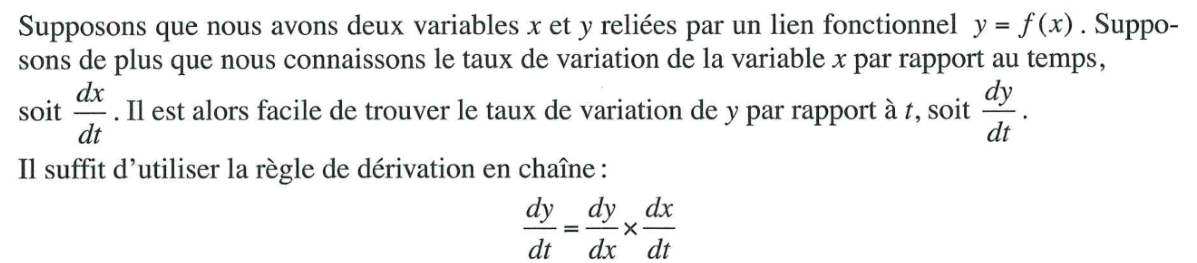 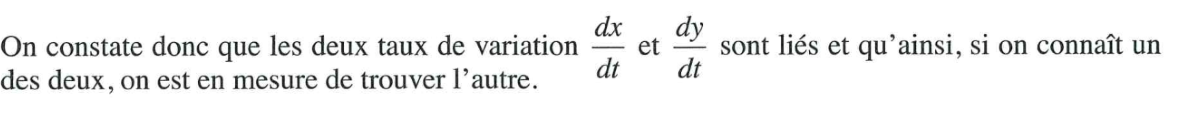 Résolutions de problème :Bien lire le problème.Identifier les variables et les taux donnés et faire un schéma (s’il y a lieu).Traduire les données en termes mathématiques.Trouver le lien entre les variables.Effectuer les calculs requis (dérivées)Répondre à la question posée.Exemple 1 :On a une machine permettant d’insuffler du gaz dans un ballon sphérique au taux de 10 cm3/s. Trouver le taux d’accroissement du rayon quand celui-ci est de 4cm.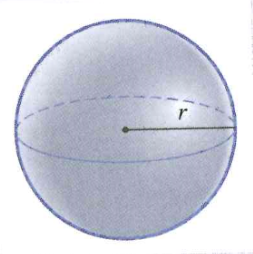 Solution :On relit le problème.Les variables sont :Le volume de la sphère, V;Le rayon de la sphère, r;Le temps, t.On a le taux de variation du volume par rapport au temps et on cherche le taux de variation du rayon. On a donc : 		et on demande		 quand r = 4Il faut maintenant trouver le lien entre les variables V et r, c’est- à-dire le lien entre le volume d’une sphère et son rayon.Ce lien nous est donné par la formule de géométrie bien comme :Dérivons par rapport à t pour trouver le lien entre les dérivées.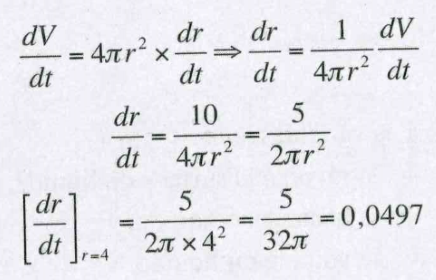 Donc, le rayon croît au taux de 0,0497 cm/s à ce moment.Exemple 2 :Un homme se tient d’une échelle de 25 mètres de longueur, appuyée contre un mur. Un farceur passant par là tire le pied de l’échelle en l’éloignant du mur à une vitesse de 2 m/s À quelle vitesse l’homme descend-il quand le pied de l’échelle est à 7 m du mur ?Solution :				Les variables sont :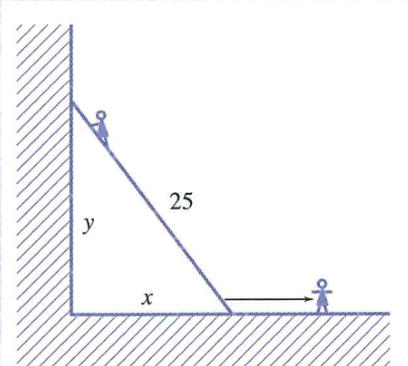 La distance horizontale entre le pied de l’échelle et le mur, x; La distance verticale entre le haut de l’échelle et le sol, y;Le temps, t.On a dx/dt = 2; on cherche dy/dt quand x = 7. Le lien entre les variables est :x2 + y2 = 252Dérivons par rapport à t :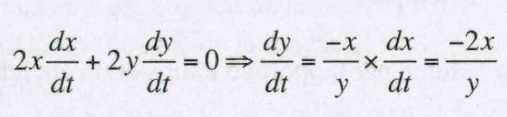 Si x = 7, alors,	y2 = 252 – 72  		Donc, l’échelle descend (signe négatif)y = 24			à une vitesse de 7/12 m/s.	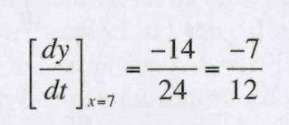 Exemple 3 : Un cône renversé a 10 m de diamètre et 10 m de profondeur. On y verse de l’essence au taux de        0,5 m3/s. À quelle vitesse le niveau de l’essence monte-t-il quand le niveau est à 5 m de la base ?Solution :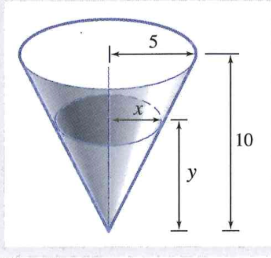 Les variables sont :Le rayon à la surface du liquide, x;La hauteur du liquide, y;Le volume du liquide, V;Le temps, t.Volume cône = 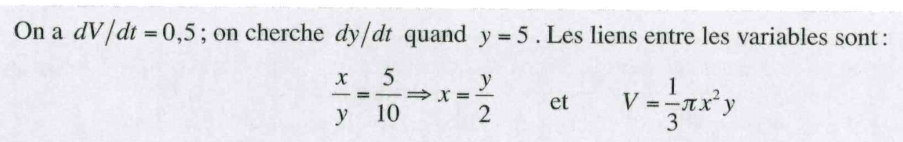 Si on relie ces deux équations, on a :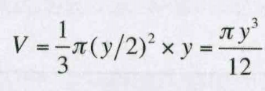 Dérivons par rapport à t :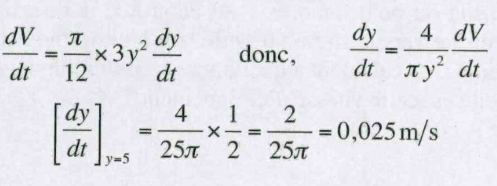 Donc, le niveau de l’essence monte au taux de 0,025 m/s.Exemple 4 :Dans le Vieux Québec, par une belle nuit d’été, un visiteur venant de la planète aux douze soleils se tient à un lampadaire dont la lumière est située à 5 mètres du sol. Notre ami, qui mesure 2 mètres, s’éloigne du lampadaire; il voit alors l’extrémité de son ombrage et veut l’attraper. Évidemment, c’est peine perdue. S’il arrive à courir à une vitesse de 2 m/s, aidons-le trouver la vitesse à laquelle l’extrémité de l’ombre s’éloigne du lampadaire.Solution :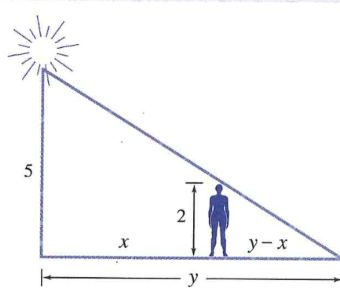 Les variables sont :La distance entre notre ami et le lampadaire, x;La distance entre le lampadaire et l’extrémité de l’ombre, y;Le temps, t.On a dx/dt = 2; on cherche dy/dt. Le lien entre les variables est :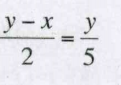 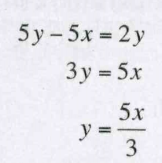 Dérivons par rapport à t : 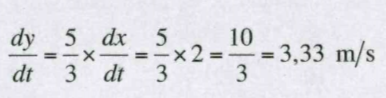 Il s’agit d’expliquer à notre ami que son ombre avance plus vite que lui, soit à une vitesse de 3,33 m/s.Exemple 5 :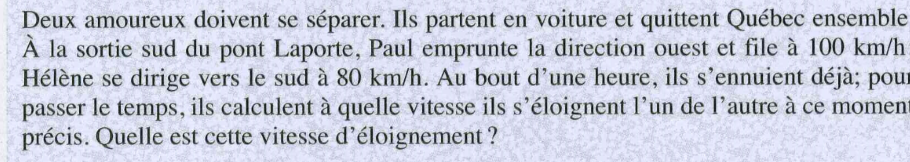 Solution : 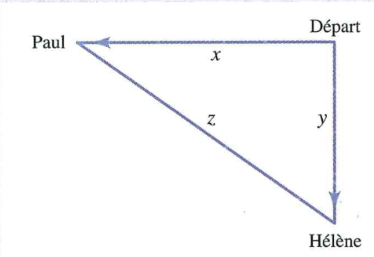 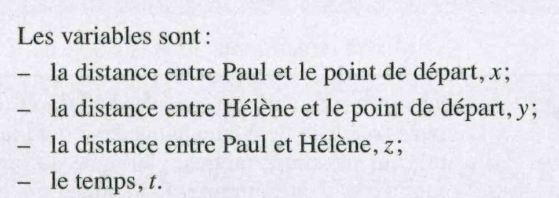 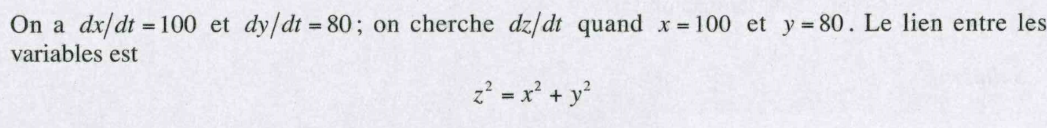 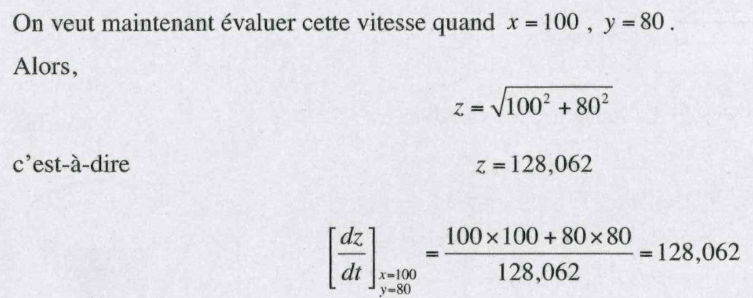  Ils s’éloignent à une vitesse de 128 km/h.Exemple 6 :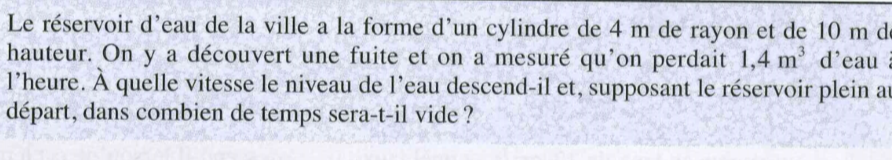 Solution :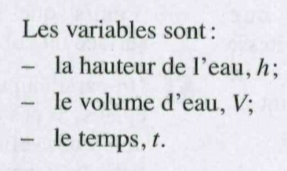 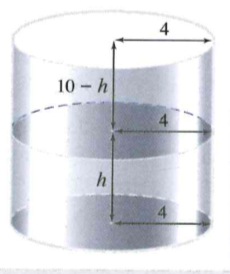 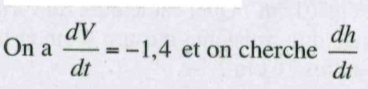 Notons bien que le volume diminue, c’est-à-dire que V est décroissant ce qui explique que sa dérivée soit négative.Le lin entre les variables nous est donné par la formule donnant le volume d’un cylindre.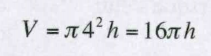 Dérivons par rapport à t :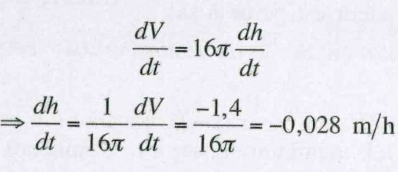 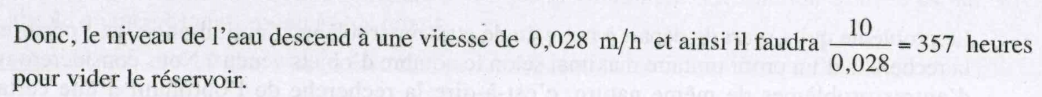 